Утверждено приказом директора концертно-продюсерского центра «MusicMedia» от 01.09.2018 г.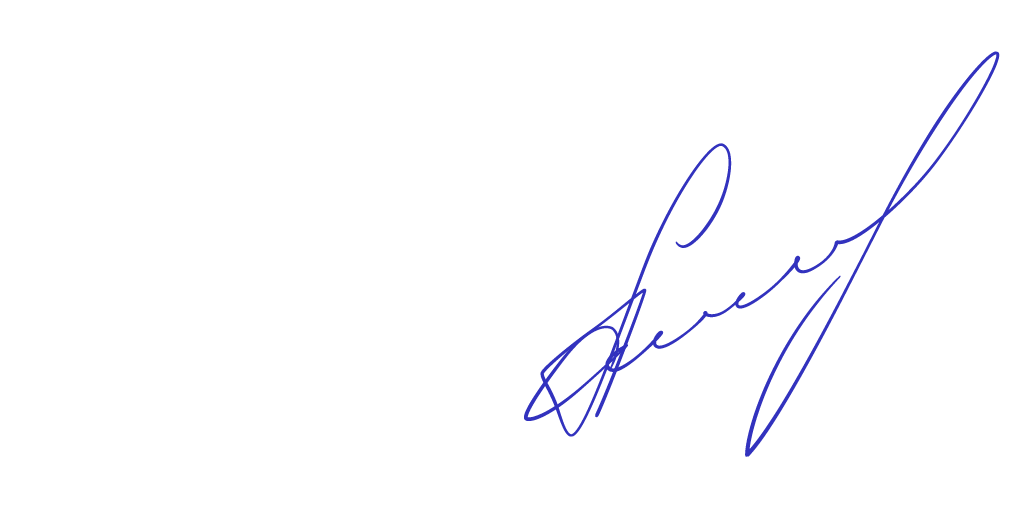                             /___________________/ Ананьин А.С./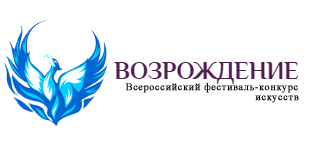 Положениео проведении Всероссийского заочного фестиваля-конкурса искусств «Возрождение» (г. Москва/г. Хабаровск 16-25 ноября 2018 года).    Организатором и учредителем фестиваля-конкурса искусств «Возрождение» является концертно-продюсерский центр «MusicMedia» (г. Москва/г. Хабаровск).Официальный сайт фестиваля-конкурса: www.fest-info.comЭлектронная почта оргкомитета: orgkomitet@fest-info.comСправочная информация по телефону 8 800 550 17 01 (звонок по России бесплатный)Адрес оргкомитета: г. Москва, Оружейный переулок, 41 оф. 115     Поддержка фестиваля-конкурса:    - Министерство культуры РФ;    - Министерство просвещения РФ;    - Генеральный спонсор: золотодобывающая компания ООО «Амальгам» (ИНН 2801237598; ОГРН 1172801014209).  апрОбщие положенияЦели и задачи фестиваля-конкурса:- выявление талантливых учащихся и педагогов в области художественного творчества;- содействие творческому росту и развитию авторов и исполнителей;- творческий обмен опытом между руководителями коллективов и исполнителями;- поиск новых направлений в различных видах искусства.Жюри конкурса     2.1. Жюри фестиваля-конкурса приглашает оргкомитет.     2.2. В состав жюри входят авторитетные и непререкаемые деятели искусств и культуры, опытные педагоги, композиторы, заслуженные и народные артисты РФ.     2.3. Окончательный состав жюри определяется оргкомитетом за две недели до начала работы конкурсной комиссии.       2.3. В ходе работы конкурсной комиссии возможны изменения в составе жюри по независящим от    оргкомитета обстоятельствам.     2.4. На фестивале-конкурсе применяется не соревновательный, а квалификационный метод оценки конкурсных работ (см. «Награждение»)     2.5. Решения конкурсной комиссии окончательные и пересмотру и обжалованию не подлежат.Условия и сроки проведенияЗаявки на участие в фестивале-конкурсе принимаются до 15 ноября 2018 года включительно!Фестиваль-конкурс проводится по шести направлениям: МУЗЫКА, ХОРЕОГРАФИЯ, ТЕАТР, ИЗОБРАЗИТЕЛЬНОЕ ИСКУССТВО, АВТОРСКОЕ ТВОРЧЕСТВО, ОРИГИНАЛЬНЫЙ ЖАНР.В фестивале-конкурсе могут принять участие все желающие, без ограничений по возрасту и уровню профессиональной подготовки, при условии соответствия одному из направлений фестиваля-конкурса (см. пункт 3.2.).Участником фестиваля-конкурса считается любая творческая единица (солист/коллектив), подавшая в оргкомитет заявку и направившая все необходимые конкурсные материалы в соответствии с требованиями данного положения. Все участники фестиваля-конкурса должны предоставить в оргкомитет видеозапись двух разнохарактерных конкурсных номеров (для направления «Изобразительное искусство» - фотографии двух работ высокого качества) до 15 ноября 2018 года включительно!Все участники распределяются по следующим возрастным категориям:            - Младшая группа: до 10 лет включительно;            - Юношеская группа: 11-16 лет включительно;            - Молодежная группа: 17-25 лет включительно;            - Старшая группа: от 26 лет и старше            Коллективы со смешанным возрастным составом выступают в категории, соответствующей                         возрасту старшего участника.Все участники должны оплатить организационный взнос в размере 1 000 (одной тысячи) рублей (ВНИМАНИЕ!!! Для коллективов, состоящих из нескольких человек размер орг. взноса так же составляет 1 000 рублей за коллектив, не зависимо от количества в нем человек).Заявка на участие, видеозапись (фото) конкурсных работ, а так же квитанция об оплате (скриншот экрана) принимаются одним письмом на электронный адрес: orgkomitet@fest-info.comАнкету-заявку необходимо распечатать и поставить личную подпись участника, после чего отсканировать/сфотографировать и отправить в оргкомитет!Для несовершеннолетних конкурсантов (солистов или в составе коллектива) необходимо подписать согласие родителей на использование фото/видеоматериалов на сайте фестиваля-конкурса (Приложение №1)Если от одного учреждения отправляются работы сразу нескольких участников, то все материалы, указанные выше, так же должны быть отправлены ОДНИМ ПИСЬМОМ.После получения материалов каждому участнику будет присвоен учетный номер, который будет отправлен на электронный адрес, указанный в заявке. При дальнейшем общении с оргкомитетом обязательно указывайте его.Порядок проведения и номинацииФестиваль-конкурс проводится в заочной форме. Заявки принимаются на электронный адрес оргкомитета до 15 ноября 2018 года включительно. Конкурсная комиссия оценивает присланные материалы с 16 по 25 ноября 2018 года включительно.Результаты заочного этапа фестиваля-конкурса будут объявлены не позднее  30 ноября 2018 года  на официальном сайте проекта www.fest-info.com. Кроме этого все победители будут проинформированы официальным письмом оргкомитета, высланным на электронный адрес, указанный в заявке.Работы конкурсантов оцениваются конкурсной	 комиссией по 10-ти бальной шкале. 4.5. Все конкурсанты могут принять участие в следующих номинациях:ВОКАЛ СОЛО (все жанровые направления – эстрадный, академический, народный);МАЛЫЕ ВОКАЛЬНЫЕ АНСАМБЛИ (число участников от 2-х до 5-ти человек включительно, во всех жанровых направлениях);ВОКАЛЬНЫЕ АНСАМБЛИ (число участников от 6-ти до 12-ти человек включительно, во всех жанровых направлениях)ХОРЫ (число участников от 13-ти человек и выше, во всех жанровых направлениях. Хоры ветеранов, детские хоры, академические хоры и т.д.)АВТОРСКОЕ ТВОРЧЕСТВО (песня, инструментальное произведение, поэзия, проза).ХОРЕОГРАФИЯ СОЛО (все жанровые направления – народный танец, бальный, современный и т.д. КРОМЕ СПОРТИВНО-БАЛЬНОГО)МАЛЫЕ ХОРЕОГРАФИЧЕСКИЕ АНСАМБЛИ (до 6-ти человек во всех жанровых направлениях)ХОРЕОГРАФИЧЕСКИЕ АНСАМБЛИ (от 7-ми человек и выше, во всех жанровых направлениях)ТЕАТР И ХУДОЖЕСТВЕННОЕ СЛОВО (отрывки из спектаклей, миниатюры, поэзия и проза, театрализованные номера и т.д. Общее время выступления одного участника (коллектива) не должно превышать 15-ти минут)ИНСТРУМЕНТАЛЬНОЕ ИСПОЛНИТЕЛЬСТВО СОЛО (все категории инструментов)ИНСТРУМЕНТАЛЬНОЕ ИСПОЛНИТЕЛЬСТВО, МАЛЫЕ АНСАМБЛИ  (от 2-х до 6-ти человек, допускаются все категории инструментов, включая Вокально-Инструментальные ансамбли)ИНСТРУМЕНТАЛЬНОЕ ИСПОЛНИТЕЛЬСТВО АНСАМБЛИ И ОРКЕСТРЫ (от 7-ми человек и выше, допускаются все категории инструментов, включая Вокально-Инструментальные ансамбли)ИЗОБРАЗИТЕЛЬНОЕ И ДЕКОРАТИВНО-ПРИКЛАДНОЕ ИСКУССТВО (от каждого участника  принимаются фото двух конкурсных работ на свободную тему К заявке необходимо приложить 3 (три ) фотографии хорошего качества для каждой конкурсной работы – 1. Фотография общим планом с автором работы (допускается присутствие в кадре преподавателя/руководителя конкурсанта); 2. Фотография работы общим планом без присутствия в кадре людей; 3. Фотография работы крупным планом (при необходимости можно сделать несколько снимков крупным планом из разных ракурсов. По желанию участника можно приложить информационное письмо с текстовым описанием работ).ЦИРКОВОЕ ИСКУССТВО И ТЕАТР ТЕНЕЙ (участвуют цирковые коллективы и отдельные исполнители в различном амплуа).НаграждениеВ фестивале-конкурсе применяется квалификационный метод оценивания конкурсных работ, учитывающий возраст, профессиональную подготовку и иные факторы творческого развития конкурсанта.Все конкурсные работы, присланные в оргкомитет, по согласию конкурсанта попадут в подарочный видеосборник фестиваля-конкурса «Возрождение», который можно будет скачать на официальном сайте www.fest-info.com с 1 января 2019 года. Лучшие конкурсные выступления, по решению жюри автоматически попадут в «Электронную энциклопедию талантов России» с присуждением фирменного сертификата, подтверждающего факт включения в энциклопедию.Все участники фестиваля-конкурса получат Дипломы за участие международного образца без пометки «заочный».По результатам работы конкурсной комиссии в каждой номинации и возрастной группе будут определены победители с присуждением Дипломов международного образца I, II, III степени, а так же Гран-При фестиваля-конкурса.По усмотрению жюри фестиваля-конкурса отдельным участникам присуждаются Дипломы специальной номинации.По усмотрению жюри фестиваля-конкурса отдельным участникам даются письменные рекомендации для дальнейшего развития от специалистов в соответствующей области искусства.Генеральным спонсором проекта, золотодобывающей компанией «Амальгам» учреждены подарки для победителей и иных участников, не занявших призовых мест на усмотрение оргкомитета: ноутбуки, фотоаппараты, смартфоны, планшеты.Руководители и преподаватели, участвовавшие в подготовке конкурсанта, награждаются Благодарственными письмами оргкомитета фестиваля-конкурса. Победители фестиваля-конкурса получат оригиналы наградных документов, а так же присужденные призы отправлениями ФГУП «Почта России» в установленные сроки после объявления результатов конкурса. Электронные варианты Дипломов будут высланы на электронный адрес конкурсанта, указанный в заявке.Оргкомитет оставляет за собой право разделить или не присуждать призовые места.Оргкомитет оставляет за собой право предоставления только электронных вариантов наградных документов для участников, не занявших призовых мест, с обязательными рекомендациями для самостоятельной печати дипломов. Дополнительная информацияТехнические требования для отправляемых материалов: видеоролики с выступлениями конкурсантов должны быть в формате MP4 или AVI. Видеоматериалы могут быть прикреплены к самому письму вместе с заявкой, а могут быть выложены на сторонних интернет-ресурсах. В этом случае в оргкомитет  вместе с заявкой отправляется ссылка на ваше видео в интернете с обязательной возможностью скачивания видео с данного интернет-ресурса. Выступление конкурсантов записывается одним дублем, без каких либо элементов монтажа, а так же наложений каких либо надписей. Допускается разделение на два видеоролика, т.е. каждый конкурсный номер записывается по отдельности.По желанию участника в Анкете-заявке, в разделе «Дополнительная информация об участнике» конкурсант вправе написать любую информацию о себе с приложением дополнительных фото участника, которая будет использована при монтаже и создании подарочного видеосборника фестиваля-конкурса.Реквизиты для оплаты орг.взноса: организационный взнос оплачивается только на расчетный счет. Оплату можно произвести в отделении любого банка. Квитанция для оплаты находится в Приложении №2 к данному Положению. Квитанцию необходимо распечатать, и заполнить от руки, вписав ФИО плательщика, и сумму платежа (графу «сумма платы за услуги» заполнять не нужно). Так же реквизиты на оплату можно получить на официальном сайте конкурса www.fest-info.com , либо, запросив их отдельным письмом на электронную почту orgkomitet@fest-info.com. При необходимости получения отчетных финансовых документов (счет, договор, акт выполненных работ), указать это в письме при отправлении заявки c обязательным приложением реквизитов учреждения.Контактная информацияОфициальный сайт фестиваля-конкурса: www.fest-info.com Электронная почта оргкомитета: orgkomitet@fest-info.com Справочная информация по телефону 8 800 550 17 01 (звонок по России бесплатный)Анкета-заявка – Приложение№1Квитанция для оплаты в отделении банка – Приложение№2Приложение №1К положению о проведении Всероссийского заочного фестиваля-конкурса искусств «Возрождение»            Анкета-заявка(заполняется на каждого участника – солист или коллектив – отдельно!)отправлять на электронную почту orgkomitet@fest-info.com до 15 ноября 2018 года включительно!Для сольных номеров и номинации ИЗО и ДПИДля дуэтов и коллективовКонкурсная программаДополнительная информация об участнике (не обязательно)(Заполняется участником!)Высылая заявку на участие в Фестивале-конкурсе «Возрождение», я даю согласие на обработку моих персональных данных, в объеме, необходимом для участия в конкурсе____________/_______________ (подпись/расшифровка)Высылая заявку на участие в Фестивале-конкурсе «Возрождение», я даю согласие на размещение видеоматериала с моим выступлением в подарочном видеосборнике проекта «Возрождение», а так же проекта «Электронная энциклопедия талантов России» ____________/_____________Высылая заявку на участие в фестивале-конкурсе я соглашаюсь с условиями его проведения, регулируемыми Положением о проведении Всероссийского заочного фестиваля-конкурса искусств «Возрождение» ______________\______________Для несовершеннолетних конкурсантов!Письменное согласие на размещение фотографий/видеосюжетов детей в сети Интернет (форма согласия ниже)Согласно гражданскому кодексу РФ Статьи 152.1. Охрана изображения гражданина Обнародование и дальнейшее использование изображения гражданина (в том числе его фотографии, а также видеозаписи или произведения изобразительного искусства, в которых он изображен) допускаются только с согласия этого гражданина. Такое согласие не требуется в случаях, когда: 1) использование изображения осуществляется в государственных, общественных или иных публичных интересах; 2) изображение гражданина получено при съемке, которая проводится в местах, открытых для свободного посещения, или на публичных мероприятиях (собраниях, съездах, конференциях, концертах, представлениях, спортивных соревнованиях и подобных мероприятиях, за исключением случаев, когда такое изображение является основным объектом использования); 3) гражданин позировал за плату. Директору концертно-продюсерского центра«MusiMedia» (МьюзикМедиа)Ананьину А.С.от______________________________________________________________________________                                                                                                                                                  ФИО родителя (законного представителя) полностьюЗаявлениеЯ_____________________________________________________________, родитель (законный представитель)_______________________________________________________________________________________________________________                                                                                                       ФИО ребёнкасогласен / не согласен (нужное подчеркнуть) на размещение на официальном сайте http://www.fest-info.com  фотографий и видеосюжетов с участием моего ребёнка во время творческого выступления с конкурсной программой для участия в Фестивале-конкурсе «Возрождение». Создание сайта на базе и по материалам конкурсных работ участников согласовано с учредителем фестиваля, руководством концертно-продюсерского центра «MusicMedia».«____»____________20_____года 
____________________________                                                                                                                                              Подпись родителя (законного представителя)Приложение №2к положению о проведении Всероссийского заочного фестиваля-конкурса искусств «Возрождение»Квитанция для оплаты организационного взноса в отделении банка(ВНИМАНИЕ!!! Одной квитанцией можно оплатить участие сразу нескольких конкурсантов, вписав соответствующую сумму: 1 конкурсант = 1 000 рублей. Скан/фото/скриншот экрана (при оплате через банковские приложения) ОБЯЗАТЕЛЬНО ПРИЛОЖИТЬ К ЗАЯВКЕ)НАПРАВЛЕНИЕ(музыка, хореография, театр, ИЗО, авторское тв-во, оригинальный жанр)НОМИНАЦИЯ(согласно Положения)Возрастная категория(согласно положения)Фамилия, Имя, ОтчествоДата рожденияИндекс, почтовый адрес участникаКонтактный телефонE-mailФИО руководителя (если есть)Направляющее учреждение (если есть)Название коллектива/дуэтаКоличество участниковФИО руководителяИндекс, почтовый адрес участникаКонтактный телефонE-mailНаправляющее учреждение (если есть)Автор и название произведения (номера, работы, композиции) №1 Хронометраж, мин.Ссылка на произведение №1(в случае размещения на сторонних интернет-ресурсах)Автор и название произведения (номера, работы, композиции) №2Хронометраж, мин.Ссылка на произведение №2(в случае размещения на сторонних интернет-ресурсах)ИзвещениеКассир                                                                                                           Форма № ПД-4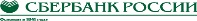 Индивидуальный предприниматель Ананьин Антон Сергеевич                                                                                                           Форма № ПД-4Индивидуальный предприниматель Ананьин Антон Сергеевич                                                                                                           Форма № ПД-4Индивидуальный предприниматель Ананьин Антон Сергеевич                                                                                                           Форма № ПД-4Индивидуальный предприниматель Ананьин Антон Сергеевич                                                                                                           Форма № ПД-4Индивидуальный предприниматель Ананьин Антон Сергеевич                                                                                                           Форма № ПД-4Индивидуальный предприниматель Ананьин Антон Сергеевич                                                                                                           Форма № ПД-4Индивидуальный предприниматель Ананьин Антон Сергеевич                                                                                                           Форма № ПД-4Индивидуальный предприниматель Ананьин Антон Сергеевич                                                                                                           Форма № ПД-4Индивидуальный предприниматель Ананьин Антон Сергеевич                                                                                                           Форма № ПД-4Индивидуальный предприниматель Ананьин Антон СергеевичИзвещениеКассир                                                                 (наименование получателя платежа)                                                                  (наименование получателя платежа)                                                                  (наименование получателя платежа)                                                                  (наименование получателя платежа)                                                                  (наименование получателя платежа)                                                                  (наименование получателя платежа)                                                                  (наименование получателя платежа)                                                                  (наименование получателя платежа)                                                                  (наименование получателя платежа)                                                                  (наименование получателя платежа) ИзвещениеКассир281990204840281990204840408028107030000002964080281070300000029640802810703000000296408028107030000002964080281070300000029640802810703000000296ИзвещениеКассир            (ИНН получателя платежа)                                               ( номер счета получателя платежа)            (ИНН получателя платежа)                                               ( номер счета получателя платежа)            (ИНН получателя платежа)                                               ( номер счета получателя платежа)            (ИНН получателя платежа)                                               ( номер счета получателя платежа)            (ИНН получателя платежа)                                               ( номер счета получателя платежа)            (ИНН получателя платежа)                                               ( номер счета получателя платежа)            (ИНН получателя платежа)                                               ( номер счета получателя платежа)            (ИНН получателя платежа)                                               ( номер счета получателя платежа)            (ИНН получателя платежа)                                               ( номер счета получателя платежа)            (ИНН получателя платежа)                                               ( номер счета получателя платежа)ИзвещениеКассирДАЛЬНЕВОСТОЧНЫЙ  БАНК ПАО СБЕРБАНК Г. ХАБАРОВСКДАЛЬНЕВОСТОЧНЫЙ  БАНК ПАО СБЕРБАНК Г. ХАБАРОВСКДАЛЬНЕВОСТОЧНЫЙ  БАНК ПАО СБЕРБАНК Г. ХАБАРОВСКДАЛЬНЕВОСТОЧНЫЙ  БАНК ПАО СБЕРБАНК Г. ХАБАРОВСКДАЛЬНЕВОСТОЧНЫЙ  БАНК ПАО СБЕРБАНК Г. ХАБАРОВСКДАЛЬНЕВОСТОЧНЫЙ  БАНК ПАО СБЕРБАНК Г. ХАБАРОВСКБИКБИК040813608ИзвещениеКассир                     (наименование банка получателя платежа)                     (наименование банка получателя платежа)                     (наименование банка получателя платежа)                     (наименование банка получателя платежа)                     (наименование банка получателя платежа)                     (наименование банка получателя платежа)                     (наименование банка получателя платежа)                     (наименование банка получателя платежа)                     (наименование банка получателя платежа)                     (наименование банка получателя платежа)ИзвещениеКассирНомер кор./сч. банка получателя платежаНомер кор./сч. банка получателя платежаНомер кор./сч. банка получателя платежаНомер кор./сч. банка получателя платежаНомер кор./сч. банка получателя платежа3010181060000000060830101810600000000608301018106000000006083010181060000000060830101810600000000608ИзвещениеКассирОрганизационный взнос за участие в конкурсе «Возрождение»Организационный взнос за участие в конкурсе «Возрождение»Организационный взнос за участие в конкурсе «Возрождение»Организационный взнос за участие в конкурсе «Возрождение»Организационный взнос за участие в конкурсе «Возрождение»Организационный взнос за участие в конкурсе «Возрождение»ИзвещениеКассир                       (наименование платежа)                                                               (номер лицевого счета (код) плательщика)                       (наименование платежа)                                                               (номер лицевого счета (код) плательщика)                       (наименование платежа)                                                               (номер лицевого счета (код) плательщика)                       (наименование платежа)                                                               (номер лицевого счета (код) плательщика)                       (наименование платежа)                                                               (номер лицевого счета (код) плательщика)                       (наименование платежа)                                                               (номер лицевого счета (код) плательщика)                       (наименование платежа)                                                               (номер лицевого счета (код) плательщика)                       (наименование платежа)                                                               (номер лицевого счета (код) плательщика)                       (наименование платежа)                                                               (номер лицевого счета (код) плательщика)                       (наименование платежа)                                                               (номер лицевого счета (код) плательщика)ИзвещениеКассирФ.И.О. плательщика:ИзвещениеКассирАдрес плательщика:ИзвещениеКассир  Сумма платежа: _____ руб.  _____коп.   Сумма платы за услуги: _______ руб. _____коп  Сумма платежа: _____ руб.  _____коп.   Сумма платы за услуги: _______ руб. _____коп  Сумма платежа: _____ руб.  _____коп.   Сумма платы за услуги: _______ руб. _____коп  Сумма платежа: _____ руб.  _____коп.   Сумма платы за услуги: _______ руб. _____коп  Сумма платежа: _____ руб.  _____коп.   Сумма платы за услуги: _______ руб. _____коп  Сумма платежа: _____ руб.  _____коп.   Сумма платы за услуги: _______ руб. _____коп  Сумма платежа: _____ руб.  _____коп.   Сумма платы за услуги: _______ руб. _____коп  Сумма платежа: _____ руб.  _____коп.   Сумма платы за услуги: _______ руб. _____коп  Сумма платежа: _____ руб.  _____коп.   Сумма платы за услуги: _______ руб. _____коп  Сумма платежа: _____ руб.  _____коп.   Сумма платы за услуги: _______ руб. _____копИзвещениеКассир  Итого ______________ руб. ______ коп.       “______”_____________________ 200___г.  Итого ______________ руб. ______ коп.       “______”_____________________ 200___г.  Итого ______________ руб. ______ коп.       “______”_____________________ 200___г.  Итого ______________ руб. ______ коп.       “______”_____________________ 200___г.  Итого ______________ руб. ______ коп.       “______”_____________________ 200___г.  Итого ______________ руб. ______ коп.       “______”_____________________ 200___г.  Итого ______________ руб. ______ коп.       “______”_____________________ 200___г.  Итого ______________ руб. ______ коп.       “______”_____________________ 200___г.  Итого ______________ руб. ______ коп.       “______”_____________________ 200___г.  Итого ______________ руб. ______ коп.       “______”_____________________ 200___г.ИзвещениеКассирС условиями приема указанной в платежном документе суммы, в т.ч. с суммой взимаемой платы за услуги банка ознакомлен и согласен.                                        Подпись плательщикаС условиями приема указанной в платежном документе суммы, в т.ч. с суммой взимаемой платы за услуги банка ознакомлен и согласен.                                        Подпись плательщикаС условиями приема указанной в платежном документе суммы, в т.ч. с суммой взимаемой платы за услуги банка ознакомлен и согласен.                                        Подпись плательщикаС условиями приема указанной в платежном документе суммы, в т.ч. с суммой взимаемой платы за услуги банка ознакомлен и согласен.                                        Подпись плательщикаС условиями приема указанной в платежном документе суммы, в т.ч. с суммой взимаемой платы за услуги банка ознакомлен и согласен.                                        Подпись плательщикаС условиями приема указанной в платежном документе суммы, в т.ч. с суммой взимаемой платы за услуги банка ознакомлен и согласен.                                        Подпись плательщикаС условиями приема указанной в платежном документе суммы, в т.ч. с суммой взимаемой платы за услуги банка ознакомлен и согласен.                                        Подпись плательщикаС условиями приема указанной в платежном документе суммы, в т.ч. с суммой взимаемой платы за услуги банка ознакомлен и согласен.                                        Подпись плательщикаС условиями приема указанной в платежном документе суммы, в т.ч. с суммой взимаемой платы за услуги банка ознакомлен и согласен.                                        Подпись плательщикаС условиями приема указанной в платежном документе суммы, в т.ч. с суммой взимаемой платы за услуги банка ознакомлен и согласен.                                        Подпись плательщикаКвитанция КассирКвитанция КассирИндивидуальный предприниматель Ананьин Антон СергеевичИндивидуальный предприниматель Ананьин Антон СергеевичИндивидуальный предприниматель Ананьин Антон СергеевичИндивидуальный предприниматель Ананьин Антон СергеевичИндивидуальный предприниматель Ананьин Антон СергеевичИндивидуальный предприниматель Ананьин Антон СергеевичИндивидуальный предприниматель Ананьин Антон СергеевичИндивидуальный предприниматель Ананьин Антон СергеевичИндивидуальный предприниматель Ананьин Антон СергеевичИндивидуальный предприниматель Ананьин Антон СергеевичКвитанция Кассир                                                                 (наименование получателя платежа)                                                                  (наименование получателя платежа)                                                                  (наименование получателя платежа)                                                                  (наименование получателя платежа)                                                                  (наименование получателя платежа)                                                                  (наименование получателя платежа)                                                                  (наименование получателя платежа)                                                                  (наименование получателя платежа)                                                                  (наименование получателя платежа)                                                                  (наименование получателя платежа) Квитанция Кассир281990204840281990204840408028107030000002964080281070300000029640802810703000000296408028107030000002964080281070300000029640802810703000000296Квитанция Кассир            (ИНН получателя платежа)                                               ( номер счета получателя платежа)            (ИНН получателя платежа)                                               ( номер счета получателя платежа)            (ИНН получателя платежа)                                               ( номер счета получателя платежа)            (ИНН получателя платежа)                                               ( номер счета получателя платежа)            (ИНН получателя платежа)                                               ( номер счета получателя платежа)            (ИНН получателя платежа)                                               ( номер счета получателя платежа)            (ИНН получателя платежа)                                               ( номер счета получателя платежа)            (ИНН получателя платежа)                                               ( номер счета получателя платежа)            (ИНН получателя платежа)                                               ( номер счета получателя платежа)            (ИНН получателя платежа)                                               ( номер счета получателя платежа)Квитанция КассирДАЛЬНЕВОСТОЧНЫЙ  БАНК ПАО СБЕРБАНК Г. ХАБАРОВСКДАЛЬНЕВОСТОЧНЫЙ  БАНК ПАО СБЕРБАНК Г. ХАБАРОВСКДАЛЬНЕВОСТОЧНЫЙ  БАНК ПАО СБЕРБАНК Г. ХАБАРОВСКДАЛЬНЕВОСТОЧНЫЙ  БАНК ПАО СБЕРБАНК Г. ХАБАРОВСКДАЛЬНЕВОСТОЧНЫЙ  БАНК ПАО СБЕРБАНК Г. ХАБАРОВСКДАЛЬНЕВОСТОЧНЫЙ  БАНК ПАО СБЕРБАНК Г. ХАБАРОВСКБИКБИК040813608Квитанция Кассир                     (наименование банка получателя платежа)                     (наименование банка получателя платежа)                     (наименование банка получателя платежа)                     (наименование банка получателя платежа)                     (наименование банка получателя платежа)                     (наименование банка получателя платежа)                     (наименование банка получателя платежа)                     (наименование банка получателя платежа)                     (наименование банка получателя платежа)                     (наименование банка получателя платежа)Квитанция КассирНомер кор./сч. банка получателя платежаНомер кор./сч. банка получателя платежаНомер кор./сч. банка получателя платежаНомер кор./сч. банка получателя платежаНомер кор./сч. банка получателя платежа3010181060000000060830101810600000000608301018106000000006083010181060000000060830101810600000000608Квитанция КассирОрганизационный взнос за участие в конкурсеОрганизационный взнос за участие в конкурсеОрганизационный взнос за участие в конкурсеОрганизационный взнос за участие в конкурсеОрганизационный взнос за участие в конкурсеОрганизационный взнос за участие в конкурсеКвитанция Кассир                       (наименование платежа)                                                               (номер лицевого счета (код) плательщика)                       (наименование платежа)                                                               (номер лицевого счета (код) плательщика)                       (наименование платежа)                                                               (номер лицевого счета (код) плательщика)                       (наименование платежа)                                                               (номер лицевого счета (код) плательщика)                       (наименование платежа)                                                               (номер лицевого счета (код) плательщика)                       (наименование платежа)                                                               (номер лицевого счета (код) плательщика)                       (наименование платежа)                                                               (номер лицевого счета (код) плательщика)                       (наименование платежа)                                                               (номер лицевого счета (код) плательщика)                       (наименование платежа)                                                               (номер лицевого счета (код) плательщика)                       (наименование платежа)                                                               (номер лицевого счета (код) плательщика)Квитанция КассирФ.И.О. плательщика:Квитанция КассирАдрес плательщика:Квитанция КассирСумма платежа: _________ руб.  ______ коп.   Сумма платы за услуги: ____ руб. ____коп.Сумма платежа: _________ руб.  ______ коп.   Сумма платы за услуги: ____ руб. ____коп.Сумма платежа: _________ руб.  ______ коп.   Сумма платы за услуги: ____ руб. ____коп.Сумма платежа: _________ руб.  ______ коп.   Сумма платы за услуги: ____ руб. ____коп.Сумма платежа: _________ руб.  ______ коп.   Сумма платы за услуги: ____ руб. ____коп.Сумма платежа: _________ руб.  ______ коп.   Сумма платы за услуги: ____ руб. ____коп.Сумма платежа: _________ руб.  ______ коп.   Сумма платы за услуги: ____ руб. ____коп.Сумма платежа: _________ руб.  ______ коп.   Сумма платы за услуги: ____ руб. ____коп.Сумма платежа: _________ руб.  ______ коп.   Сумма платы за услуги: ____ руб. ____коп.Сумма платежа: _________ руб.  ______ коп.   Сумма платы за услуги: ____ руб. ____коп.Квитанция Кассир Итого ___________ руб. _____ коп.                 “________”________________________ 200___г. Итого ___________ руб. _____ коп.                 “________”________________________ 200___г. Итого ___________ руб. _____ коп.                 “________”________________________ 200___г. Итого ___________ руб. _____ коп.                 “________”________________________ 200___г. Итого ___________ руб. _____ коп.                 “________”________________________ 200___г. Итого ___________ руб. _____ коп.                 “________”________________________ 200___г. Итого ___________ руб. _____ коп.                 “________”________________________ 200___г. Итого ___________ руб. _____ коп.                 “________”________________________ 200___г. Итого ___________ руб. _____ коп.                 “________”________________________ 200___г. Итого ___________ руб. _____ коп.                 “________”________________________ 200___г.Квитанция КассирС условиями приема указанной в платежном документе суммы, в т.ч. с суммой взимаемой платы за услуги банка ознакомлен и согласен.                                                                                              Подпись плательщикаС условиями приема указанной в платежном документе суммы, в т.ч. с суммой взимаемой платы за услуги банка ознакомлен и согласен.                                                                                              Подпись плательщикаС условиями приема указанной в платежном документе суммы, в т.ч. с суммой взимаемой платы за услуги банка ознакомлен и согласен.                                                                                              Подпись плательщикаС условиями приема указанной в платежном документе суммы, в т.ч. с суммой взимаемой платы за услуги банка ознакомлен и согласен.                                                                                              Подпись плательщикаС условиями приема указанной в платежном документе суммы, в т.ч. с суммой взимаемой платы за услуги банка ознакомлен и согласен.                                                                                              Подпись плательщикаС условиями приема указанной в платежном документе суммы, в т.ч. с суммой взимаемой платы за услуги банка ознакомлен и согласен.                                                                                              Подпись плательщикаС условиями приема указанной в платежном документе суммы, в т.ч. с суммой взимаемой платы за услуги банка ознакомлен и согласен.                                                                                              Подпись плательщикаС условиями приема указанной в платежном документе суммы, в т.ч. с суммой взимаемой платы за услуги банка ознакомлен и согласен.                                                                                              Подпись плательщикаС условиями приема указанной в платежном документе суммы, в т.ч. с суммой взимаемой платы за услуги банка ознакомлен и согласен.                                                                                              Подпись плательщикаС условиями приема указанной в платежном документе суммы, в т.ч. с суммой взимаемой платы за услуги банка ознакомлен и согласен.                                                                                              Подпись плательщика